SONGS:“If you ‘re happy and you know it”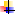 https://learnenglishkids.britishcouncil.org/songs/if-youre-happy-and-you- know-it“Old McDonald had a farm” https://learnenglishkids.britishcouncil.org/songs/old-macdonald-had-farm‘’We ‘re going to the zoo’’ https://learnenglishkids.britishcouncil.org/songs/were-going-the-zoo  “Good morning”http://archeia.moec.gov.cy/sd/445/year1_unit1.mp3“ I can sing a rainbow” https://www.youtube.com/results?search_query=rainbow+song+ for+kids“Alphabet song with cute ending” https://www.youtube.com/watch?v=0fw3l1z9CUQ“Ten little aeroplanes” https://www.youtube.com/watch?v=VNRNAloCb5YLETS READ A STORY..“Brown bear, brown bear what do you see?”https://www.youtube.com/watch?v=WST-B8zQleM” Pudding, will you be my friend?”http://archeia.moec.gov.cy/sd/445/pudding.pptCOLOURING TIME..“Spring” https://learnenglishkids.britishcouncil.org/sites/kids/files/attachment/colour ing-spring.pdf“The farm” https://learnenglishkids.britishcouncil.org/sites/kids/files/attachment/colouring-farm.pdfJUST DANCE!!!“Baby shark” https://www.youtube.com/watch?v=9M_FlkAiTSo“Head Shoulders Knees and Toes”https://www.youtube.com/watch?v=R-TqxvXfd2MIT’S TIME TO PLAY ..   Feelings… http://www.quia.com/cc/2309321.html   Body parts.. https://www.quia.com/cc/2309329.html   Classroom objects https://www.quia.com/cc/2309346.html